PIP-II Booster Injection Absorber PDR Review ChargeDocument number:  ED000xxxxDocument ApprovalRevision HistoryIntroductionFor PIP-II the Injection to the Booster will be at 800 MeV over a .550 msec period. The injected beam power is 17 KW a factor of 4 larger of what it is today. A waste beam absorber is required to intercept the unstripped neutrals and any H- that miss the foil. The Injection Absorber will be installed after the last ORBUMP magnet due to the lack of space required to transport the beam to an outside area (Figure 1). A Preliminary Design Review (PDR) is needed for the Booster Injection Absorber.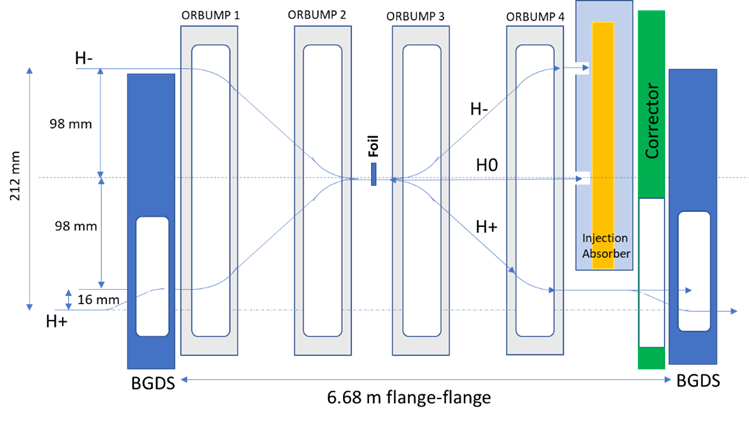 Figure 1: Booster Injection Insert with the Injection Absorber.Review AgendaParticipants:Agenda details:Introduction:  Review CoordinatorPIP-II Booster Injection/Beam Absorber: David JohnsonMARS Simulations: Vitaly PronskikhThermal Analysis:  Jesse Batko Closeout – Review Chair[Summary Statement][Preliminary Findings][Preliminary Comments][Preliminary Recommendations]Review Charge StatementThe reviewers are asked to perform a Preliminary Design Review of Booster Injection Beam Absorber for PIP II.  Specifically, the panel is asked to answer the following charge questions:Are the requirements documented, clear, complete and appropriate?Is the proposed design for the Booster Injection Beam Absorber likely to meet requirements?  Explain any deficiencies or concerns.  Are there any features present (or absent) that threaten the intended function and performance of this design? Have safety and environmental aspects been appropriately considered?  Have quality aspects been appropriately considered?   The intended outcome of the review:Collect and document findings, comments and recommendations necessary to proceed to the Final Design stage.The following documents will be available on the Indico site approximately 1 week before the review:This charge document.Functional requirements specifications for Booster Upgrades.Technical requirements specification for Booster Injection Absorber.Risk assessment tableSafety by Design table.Design Review Report Template, to be completed by the reviewers AcronymsList and define any relevant acronyms as necessary.Reference DocumentsList any relevant documents referred to in the Review Charge Statement.  Include reference links or locations where the references are found.  This list should include all documents with which the review committee should be familiar prior to the review.The review coordinator should populate this following table with the document list for this review from their SDP.Table 1 - Document Deliverables for this review from the System Design PlanName:Org:Contact:Role:  Date:Name:Org:Contact:Role:  Name:Org:Contact:Role:  Name:Org:Contact:Role:  Name:Org:Contact:Role:  RevisionDate ReleaseOriginator:Role:Description of Change“Booster Injection Beam Absorber PDR” AgendaLocation:LoftDate:November 20th 2019Time:Indico Site:08:30-16:00https://indico.fnal.gov/event/22416/ Ioanis Kourbanisioanis@fnal.govFermilab AD-MI DepartmentRole:  CoordinatorDean Stillstill@fnal.govFermilab AD-Muon DepartmentRole:  Review ChairNicholas Evansevansnj@ornl.govOrganizationRole:  ReviewerNikolai Mokhovmokhov@fnal.govFermilab AD-Target Systems DepartmentRole:  ReviewerKamran Vazirivaziri@fnal.govFermilab ES&HRole:  ReviewerDavid Johnsondej@fnal.govFermilab AD-Proton Source DepartmentRole:  PresenterVitaly Pronskikhvspron@fnal.govFermilab AD-Target Systems DepartmentRole: PresenterJesse Batkojbatko@fnal.govFermilab AD-Mechanical Support DepartmentRole: PresenterORBUMPOrbit BumpBGDSBooster Gradient Defocusing Short Magnet1PIP-II Technical Review Plan – TC ED00081632PIP-II Quality Assurance Plan DocDB # 142 3PIP-II Systems Engineering Management Plan – TC ED00081644PIP-II IESH Management Plan DocDB # 1415121.02 SRF and Cryo Systems Design Plan DocDB # 2605 6121.03 Accelerator Systems Design Plan DocDB # 2599 7121.04 Linac Installation and Commissioning Design Plan DocDB # 2581 8121.05 Accelerator Complex Upgrades Design Plan DocDB # 2593 9121.06 Conventional Facilities Design Plan DocDB # 2587 10PIP-II Value Engineering Plan DocDB # 2830 111213Document TitleStatus(preliminary, final, released)Comments123456